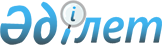 О внесении изменений в приказ Председателя Комитета национальной безопасности Республики Казахстан от 6 ноября 2014 года № 369 "Об утверждении Положения о Департаменте Комитета национальной безопасности Республики Казахстан по Алматинской области"Приказ Председателя Комитета национальной безопасности Республики Казахстан от 11 апреля 2023 года № 17/нс
      ПРИКАЗЫВАЮ:
      1. Внести в приказ Председателя Комитета национальной безопасности Республики Казахстан от 6 ноября 2014 года № 369 "Об утверждении Положения о Департаменте Комитета национальной безопасности Республики Казахстан по Алматинской области" (зарегистрирован в Реестре государственной регистрации нормативных правовых актов № 84981) следующие изменения:
      в Положении о Департаменте Комитета национальной безопасности Республики Казахстан по Алматинской области, утвержденном указанным приказом:
      пункт 7 изложить в следующей редакции:
      "7. Структура и лимит штатной численности Департамента утверждаются Председателем КНБ в соответствии с законодательством Республики Казахстан.
      Департамент состоит из управлений, отделов, отделений, групп, образующих его структуру. В его состав входят следующие обособленные структурные подразделения:
      1) Карасайское районное управление. Зона обслуживания – Карасайский район Алматинской области;
      2) Енбекшиказахский районный отдел. Зона обслуживания –Енбекшиказахский район Алматинской области;
      3) Шелекское отделение Енбекшиказахского районного отдела. Зона обслуживания – Шелекский, Кескенсуйский, Каратурукский, Каражотинский, Корамский, Бартогайский, Нуринский, Асинский, Масакский, Малыбайский и Казахстанский сельские округа Енбекшиказахского района Алматинской области;
      4) Жамбылский районный отдел. Зона обслуживания – Жамбылский район Алматинской области;
      5) Илийский районный отдел. Зона обслуживания – Илийский район Алматинской области;
      6) Райымбекский районный отдел. Зона обслуживания – Райымбекский район Алматинской области;
      7) Кегенский районный отдел. Зона обслуживания – Кегенский район Алматинской области;
      8) Талгарский районный отдел. Зона обслуживания - Талгарский район Алматинской области;
      9) Уйгурский районный отдел. Зона обслуживания – Уйгурский район Алматинской области;
      10) Балхашское районное отделение. Зона обслуживания – Балхашский район Алматинской области.";
      пункт 8 изложить в следующей редакции:
      "8. Местонахождение юридического лица: 040800, Республика Казахстан, Алматинская область, город Конаев, микрорайон 18, улица Курылысшы, 19/31.".
      2. Департаменту Комитета национальной безопасности Республики Казахстан по Алматинской области в установленном законодательством порядке:
      1) в течение двадцати календарных дней со дня подписания настоящего приказа направить его копии в электронном виде на казахском и русском языках в республиканское государственное предприятие на праве хозяйственного ведения "Институт законодательства и правовой информации Республики Казахстан" Министерства юстиции Республики Казахстан для официального опубликования и включения в Эталонный контрольный банк нормативных правовых актов Республики Казахстан;
      2) в месячный срок известить соответствующий территориальный орган Министерства юстиции Республики Казахстан о внесенных изменениях, указанных в пункте 1 настоящего приказа.
      3. Настоящий приказ вводится в действие по истечении десяти календарных дней после дня его первого официального опубликования.
					© 2012. РГП на ПХВ «Институт законодательства и правовой информации Республики Казахстан» Министерства юстиции Республики Казахстан
				
      Председатель Комитетанациональной безопасностиРеспублики Казахстан генерал-лейтенант национальной безопасности 

Е. Сагимбаев
